Zapytania do postępowania FZP.2810.15.20191.Pytanie dot. pakietu IV- Materiały i akcesoria do respiratorów producenta HAMILTON ( C1, C2, G5, S1)
Prosimy o sprecyzowanie do jakiego typu respiratorów zamawiane są poniższe akcesoria:
2.Pakiet IIIPoz. 1,2 ,3, 6, 7, 8, 9, 10, 11Prosimy o wydzielenie pozycji   1,2 ,3, 6, 7, 8, 9, 10, 11 do osobnego pakietu, co umożliwi wzięcie udziału w postępowaniu większej ilości wykonawców, a tym samym wpłynie korzystnie na konkurencyjność ofert.Poz. 1Prosimy o dopuszczenie produktu o parametrach równoważnych - elektrody piankowej, dzielonej o wymiarach 176 x 122 mm o powierzchni całkowitej 169 cm2 i powierzchni przewodzącej 110 cm2 systemem pętli Twin-Safe pozwalającym na równe rozproszenie prądu, pokrytej hydrożelemPoz.2Prosimy o dopuszczenie elektrod o powierzchni całkowitej 66cm2 i przewodzącej 32cm2Poz. 6 prosimy o dopuszczenie uchwytu z przyciskami zamiast kołyskiPoz. 8 Prosimy o dopuszczenie kabla o długości 5mPoz.10 Prosimy o dopuszczenie pincety o długości 16 cmPoz.11 Prosimy o dopuszczenie pincety o długości 16 cm i końcówki 0,6 mmPakiet IVPoz. 12Prosimy o wydzielenie pozycji   12 do osobnego pakietu, co umożliwi wzięcie udziału w postępowaniu większej ilości wykonawców, a tym samym wpłynie korzystnie na konkurencyjność ofert.3. Pytanie nr 1, dotyczy pakietu nr 6 poz 1:Czy Zamawiający w opisie produktu ma namyśli: pojedynczy czujnik do pomiaru ciśnienia metodą bezpośrednią zawierający: długości linii płuczącej 150 cm ( +/- 5 cm), biureta wyposażona w system zabezpieczający przed zapowietrzaniem(szpikulec w biurecie z trzema otworami), przetwornik do krwawego pomiaru ciśnienia o częstotliwości własnej samego przetwornika ≥ 200Hz, błąd pomiaru przetwornika (nieliniowość i histereza) do 1,5%, system przepłukiwania uruchamiany wielokierunkowo przez pociągnięcie za wielokierunkowy wypustek, linia pacjenta dł 150 cm (120 cm + 30 cm), połączenie przetwornika z kablem łączącym z monitorem, bezpinowe, chroniące przed zalaniem (wodoodporne), przetwornik zawiera osobny port do testowania poprawności działania systemu: linia z przetwornikiem /kabel sygnałowy/monitor?Pytanie  nr 2, dotyczy pakietu nr 6 poz 1:Do jakiego rodzaju końcówek w przewodach interfejsowych do modułów pomiarowych IntelliVue M3015 PHILIPS Zamawiający wymaga zaoferowania przetworników ciśnienia?4. 1. Czy w celu miarkowania kar umownych Zamawiający dokona modyfikacji postanowień projektu przyszłej umowy w zakresie zapisów § 7 ust. 1, 2:W przypadku niedotrzymania uzgodnionego terminu dostawy, Wykonawca zapłaci karę w wysokości 0,5% wartości netto zamówionego, a nie dostarczonego towaru, za każdy dzień opóźnienia, jednak nie więcej niż 10% wartości netto zamówionego, a nie dostarczonego towaru.W przypadku przekroczenia terminu rozpatrzenia reklamacji Wykonawca zapłaci Zamawiającemu karę w wysokości 0,5% wartości netto przedmiotu reklamacji, za każdy dzień opóźnienia, jednak nie więcej niż 10% wartości netto reklamowanego przedmiotu umowy.5. Pakiet VI – Przetwornik ciśnienia pojedynczy, do współpracy z modułem pomiarowym IntelliVue producenta PHILIPSPytanie 1Czy Zamawiający oczekuje, żeby przetwornik  wyposażony był w dodatkowe koreczki w kolorze kontrastowo żółtym dla zapobiegania przypadkowej kontaminacji w wyniku pomyłki?6.Pakiet VI – Przetwornik ciśnienia pojedynczy, do współpracy z modułem pomiarowym IntelliVue producenta PHILIPS 1. Która z poniższych końcówek łączy przetwornik z kablem monitora? 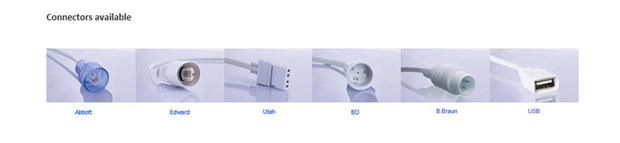 7.Pakiet VI – Przetwornik ciśnienia pojedynczy, do współpracy z modułem pomiarowym IntelliVue producenta PHILIPSPytanie 1Czy dla precyzyjnego pomiaru zamawiający oczekuje nieliniowości i histerezy przetwornika poniżej 1,5%?3.Membrana zastawki wydechowej (op.=5szt.), wielorazowa do respiratora HAMILTONopak.104.Obudowa zastawki wydechowej, wielorazowa do respiratora HAMILTONszt.10